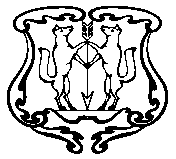 АДМИНИСТРАЦИЯ ГОРОДА ЕНИСЕЙСКАКрасноярского краяПОСТАНОВЛЕНИЕ«27» февраля 2017 г.          	г. Енисейск                             	        № 31-пОб утверждении порядка оформления и содержания плановых (рейдовых) заданий на проведение плановых (рейдовых) осмотров, обследований и оформления результатов  таких плановых (рейдовых) осмотров, обследований земельных участков при осуществлении муниципального земельного контроля на территории муниципального образования город Енисейск В соответствии с Земельным кодексом Российской Федерации, Федеральным законом от 06.10.2003 № 131-ФЗ "Об общих принципах организации местного самоуправления в Российской Федерации", статьей 13.2 Федерального закона от 26.12.2008 № 294-ФЗ "О защите прав юридических лиц и индивидуальных предпринимателей при осуществлении государственного контроля (надзора) и муниципального контроля", Постановлением Администрации города Енисейска от 30.12.2016 № 276-п "Об утверждении Административного регламента организации и проведения проверок при осуществлении муниципального земельного контроля на территории муниципального образования город Енисейск в отношении юридических лиц и индивидуальных предпринимателей", Уставом муниципального образования город Енисейск, ПОСТАНОВЛЯЮ:1. Утвердить Порядок оформления и содержания плановых (рейдовых) заданий на проведение плановых (рейдовых) осмотров, обследований и оформления результатов таких плановых (рейдовых) осмотров, обследований земельных участков при осуществлении муниципального земельного контроля на территории муниципального образования город Енисейск (прилагается).2. Контроль за исполнением настоящего постановления возложить на заместителя главы города по строительству и архитектуре В.В. Никольского.3. Настоящее постановление подлежит опубликованию в газете «Енисейск-плюс» и размещению на официальном интернет портале органов местного самоуправления www.eniseysk.com.4. Постановление вступает в силу в день, следующий за днем его официального опубликования.Глава города							      		И.Н. АнтиповПриложение № 1к ПостановлениюАдминистрации города Енисейскаот «___» _________2017 г. № ____ПОРЯДОКОФОРМЛЕНИЯ И СОДЕРЖАНИЯ ПЛАНОВЫХ (РЕЙДОВЫХ) ЗАДАНИЙНА ПРОВЕДЕНИЕ ПЛАНОВЫХ (РЕЙДОВЫХ) ОСМОТРОВ, ОБСЛЕДОВАНИЙ И ОФОРМЛЕНИЯ РЕЗУЛЬТАТОВ ТАКИХ ПЛАНОВЫХ (РЕЙДОВЫХ) ОСМОТРОВ, ОБСЛЕДОВАНИЙ ЗЕМЕЛЬНЫХ УЧАСТКОВ ПРИ ОСУЩЕСТВЛЕНИИ МУНИЦИПАЛЬНОГО ЗЕМЕЛЬНОГО КОНТРОЛЯ НА ТЕРРИТОРИИ МУНИЦИПАЛЬНОГО ОБРАЗОВАНИЯ ГОРОД ЕНИСЕЙСКОБЩИЕ ПОЛОЖЕНИЯ1. Настоящий Порядок оформления и содержания плановых (рейдовых) заданий на проведение плановых (рейдовых) осмотров, обследований и оформления результатов таких плановых (рейдовых) осмотров, обследований земельных участков при осуществлении муниципального земельного контроля на территории муниципального образования город Енисейск (далее - Порядок) устанавливает:- порядок оформления плановых (рейдовых) заданий на проведение плановых (рейдовых) осмотров, обследований земельных участков;- содержание плановых (рейдовых) заданий на проведение плановых (рейдовых) осмотров, обследований земельных участков;- порядок оформления результатов плановых (рейдовых) заданий на проведение плановых (рейдовых) осмотров, обследований земельных участков.2. Плановые (рейдовые) осмотры, обследования, предусмотренные настоящим Порядком, проводятся в отношении земель (земельных участков), находящихся в границах муниципального образования город Енисейск, независимо от принадлежности и формы собственности.3. Целью оформления плановых (рейдовых) заданий является проведение мероприятий по проверке соблюдения юридическими лицами и индивидуальными предпринимателями требований, установленных муниципальными правовыми актами муниципального образования город Енисейск, а также требований, установленных федеральными законами, законами субъектов Российской Федерации, в случаях, если соответствующие виды контроля относятся к вопросам местного значения (далее - обязательные требования).4. Плановые (рейдовые) осмотры, обследования земельных участков проводятся должностными лицами Администрации города (далее - Орган контроля), осуществляющими муниципальный земельный контроль (муниципальными инспекторами), определенными распоряжением Главы города. ОФОРМЛЕНИЕ ПЛАНОВЫХ (РЕЙДОВЫХ) ЗАДАНИЙ НА ПРОВЕДЕНИЕОСМОТРОВ, ОБСЛЕДОВАНИЙ ЗЕМЕЛЬНЫХ УЧАСТКОВ5. Плановые (рейдовые) задания утверждаются распоряжением руководителя Органа контроля.6. В плановом (рейдовом) задании содержатся:- дата и номер распоряжения об утверждении планового (рейдового) задания;- правовые основания проведения планового (рейдового) осмотра, обследования земельного участка;- фамилия, имя, отчество, должность должностного лица или должностных лиц, уполномоченных на проведение планового (рейдового) осмотра, обследования земельного участка;- предмет планового (рейдового) осмотра, обследования земельного участка;- дата начала и окончания проведения планового (рейдового) осмотра, обследования земельного участка;- должность, подпись, фамилия и инициалы лица, выдавшего плановое (рейдовое) задание.ПОРЯДОК ОФОРМЛЕНИЯ ПЛАНОВЫХ (РЕЙДОВЫХ)ОСМОТРОВ, ОБСЛЕДОВАНИЙ ЗЕМЕЛЬНЫХ УЧАСТКОВ7. По результатам плановых (рейдовых) осмотров, обследований земельных участков составляется акт планового (рейдового) осмотра, обследования земельного участка (далее - Акт).8. Должностным лицом (лицами), ответственным за оформление результатов осмотра, обследования земельного участка, является должностное лицо (лица), проводившее осмотр, обследование земельного участка.9. В Акте указываются:- дата, время, продолжительность и место проведения (маршрут, территория, район) осмотра, обследования земельного участка;- наименование уполномоченного органа, осуществляющего плановый (рейдовый) осмотр, обследование земельного участка;- фамилия, имя, отчество, должность должностного лица (лиц), уполномоченного на проведение осмотра, обследования земельного участка;- краткая характеристика объекта планового (рейдового) осмотра, обследования и его местоположение;- сведения о результатах осмотра, обследования земельного участка;- факты, указывающие на наличие (отсутствие) нарушения земельного законодательства;- дополнительная информация, полученная в ходе планового (рейдового) осмотра, обследования;- сведения о приложениях к Акту (материалы фотосъемки, видеосъемки, замеры, планы, схемы и др.);- должность, подпись, фамилия и инициалы должностного лица (лиц), проводившего осмотр, обследование земельного участка.10. Акт оформляется непосредственно после завершения проведения планового (рейдового) осмотра, обследования земельного участка в двух экземплярах, на бумажном носителе.11. В случае если для составления Акта необходимо получить заключения по результатам проведенных исследований, испытаний, экспертиз, Акт составляется в срок, не превышающий трех рабочих дней после завершения соответствующих исследований, испытаний, экспертиз.12. В случае выявления при проведении плановых (рейдовых) осмотров, обследований нарушений обязательных требований, должностные лица Органа контроля принимают в пределах своей компетенции меры по пресечению таких нарушений, а также муниципальные инспекторы в течение пяти рабочих дней с даты составления Акта в форме служебной записки доводят до сведения руководителя Органа контроля информацию о выявленных нарушениях для принятия решения о назначении внеплановой проверки юридического лица, индивидуального предпринимателя по основаниям, указанным в пункте 2 части 2 статьи 10 Федерального закона от 26.12.2008 № 294-ФЗ "О защите прав юридических лиц и индивидуальных предпринимателей при осуществлении государственного контроля (надзора) и муниципального контроля".В случае выявления муниципальным инспектором при проведении планового (рейдового) осмотра, обследования фактов нарушения обязательных требований, принятие мер по пресечению и (или) устранению которых не относится к компетенции органа местного самоуправления, руководитель Органа контроля в течение пяти рабочих дней с даты составления Акта, направляет Акт с сопроводительным письмом в территориальный орган Федеральной службы государственной регистрации, кадастра и картографии по Красноярскому краю.Приложение № 1к Порядку оформления и содержания плановых (рейдовых) осмотров, обследований территорий 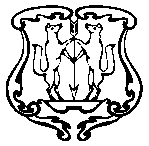 АДМИНИСТРАЦИЯ  ГОРОДА  ЕНИСЕЙСКАКрасноярского краяРАСПОРЯЖЕНИЕОб утверждении планового (рейдового) заданияот "___" ____________ 20__ г.                                                                   № ___-рВ соответствии с Земельным кодексом Российской Федерации, Федеральным законом от 06.10.2003 № 131-ФЗ "Об общих принципах организации местного самоуправления в Российской Федерации", статьей 13.2 Федерального закона от 26.12.2008 № 294-ФЗ "О защите прав юридических лиц и индивидуальных предпринимателей при осуществлении государственного контроля (надзора) и муниципального контроля", Постановлением Администрации города Енисейска от 30.12.2016 № 276-п "Об утверждении Административного регламента организации и проведения проверок при осуществлении муниципального земельного контроля на территории муниципального образования город Енисейск в отношении юридических лиц и индивидуальных предпринимателей", Уставом муниципального образования город Енисейск,1. Утвердить плановое (рейдовое) задание на проведение планового (рейдового) осмотра (обследования) земельного участка при осуществлении муниципального земельного контроля (прилагается).2. Назначить лицом (ми), уполномоченным (ми) на проведение проверки:____________________________________________________________________________________________________________________________________(фамилия, имя, отчество (последнее - при наличии), должность должностного   лица (должностных лиц), уполномоченного (ых) на проведение проверки)3. Срок проведения проверки: _______________________________________    	К проведению проверки приступить с "__" ____________ 20__ г.    	Проверку окончить не позднее "__" ____________ 20__ г._______________________________________________________________________ (должность, фамилия, инициалы руководителя, (подпись, заверенная печатью) органа муниципального контроля, издавшего распоряжение о проведении проверки)Приложение № 2к Порядку оформления и содержания плановых (рейдовых) осмотров, обследований территорий       ______________________________________________________________(наименование органа муниципального контроля)Плановое (рейдовое) заданиеот «____» _________ ____ г.	 № ___ 1. Назначить лицом (ми), уполномоченным (ми) на проведение планового (рейдового) осмотра, обследования:_________________________________________________________(фамилия, имя, отчество (последнее - при наличии), должность должностного лица_______________________________________________________________________________________(должностных лиц), уполномоченного(ых) на проведение плановых (рейдовых) осмотров, обследований территорий (земельных участков) и получивших задание)_______________________________________________________________________________________ на основании распоряжения «Об утверждении планового (рейдового) задания» № ____-р от «__»_____ 20___ г.2. Правовые основания проведения планового (рейдового) осмотра, обследования:______________________________________________________________________________________________________________________________________________________________3. Место проведения планового (рейдового) осмотра, обследования, территория (земельный участок):________________________________________________________4. Предмет и цель осмотра, обследования:_________________________________________5. Срок проведения задания: ________________________(количество рабочих дней)Дата начала исполнения задания с «___» _________ 20__ г. Дата окончания исполнения задания с «___» _________ 20__ г. Задание утверждаю: ____________________________                                    _______________(должность, фамилия, инициалы                                             	 (подпись)					                        М.П.Приложение № 3к Порядку оформления и содержания плановых (рейдовых) осмотров, обследований территорий       ______________________________________________________________(наименование органа муниципального контроля)АКТосмотра, обследования территории (земельного участка)по плановому (рейдовому) заданиюот «____» _________ ____ г.	 № _____________________	__________________(дата составления)	    (место составления)Осмотр, обследование начато «___» _________ 20  г в «___» час. «___» мин.Осмотр, обследование окончено «___» _________ 20  г в «___» час. «___» мин._________________________________________________________________________(фамилия, имя, отчество (последнее - при наличии), должность должностного лица__________________________________________________________________________________(должностных лиц), составившего(ших)их акт осмотра, обследования территории)В присутствии, иных представителей органов власти, органов местного самоуправления, правоохранительных органов (при привлечении к мероприятию данных лиц):1.________________________________________________________________________(Ф.И.О., должность)2.________________________________________________________________________(Ф.И.О., должность)Другие участники: ____________________________________________________________________(Ф.И.О., должность)Произведен плановый (рейдовый) осмотр обследование территории _____________ __________________________________________________________________________(характеристика, местоположение)______________________________________________________________________________________________________________________________________________________________________________________________________________________________Мероприятия, проводимые в ходе планового (рейдового) осмотра, обследования территории:_______________________________________________________________(фото и видеосъемка, замеры расстояний и др., указать марку и применявшихся технических__________________________________________________________________________средств)__________________________________________________________________________Метеорологические условия	(ясно, пасмурно, снег, дождь, и. т.п.) Обстоятельства, установленные в ходе планового (рейдового) осмотра, обследования территории, в том числе сведения о выявленных нарушениях________________________________________________________________________________________________________________________________________________________________________К протоколу осмотра территории прилагается:От участников планового (рейдового) осмотра, обследования поступили (не поступили) заявления (в случае поступления их содержание):________________________________________________________________________________________________________________________________________________________________________________________________________Подписи лиц, участвовавших в обследовании территории:1.________________________________________________________________________(Ф.И.О) 		(подпись) 		(дата)2.________________________________________________________________________(Ф.И.О) 		(подпись) 		(дата)С протоколом ознакомлены:1.________________________________________________________________________(Ф.И.О) 		(подпись) 		(дата)2.________________________________________________________________________(Ф.И.О) 		(подпись) 		(дата)Должностное лицо, составившее протокол:____________________________                                    _______________(фамилия, инициалы)                                                   		(подпись)№ п/пНаименование приложения (фототаблица, план-схема территории (земельного участка), другое)